Doelen rekenen blok 5 groep 6                                             					 	 ik weet hoe je een deel van een geheel noemt en schrijft.  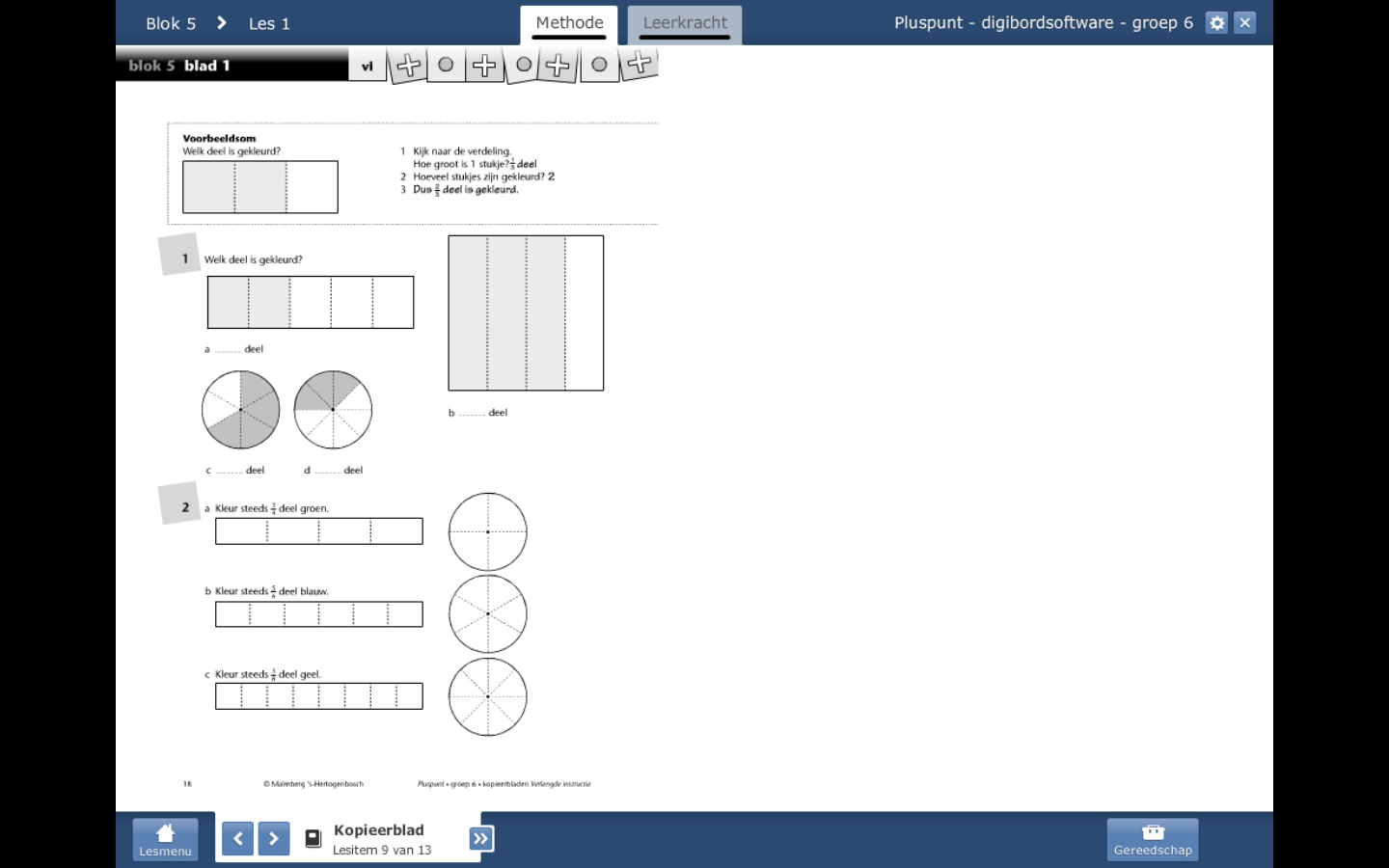 ik kan uitrekenen hoe lang iets is als ik maar een deel zie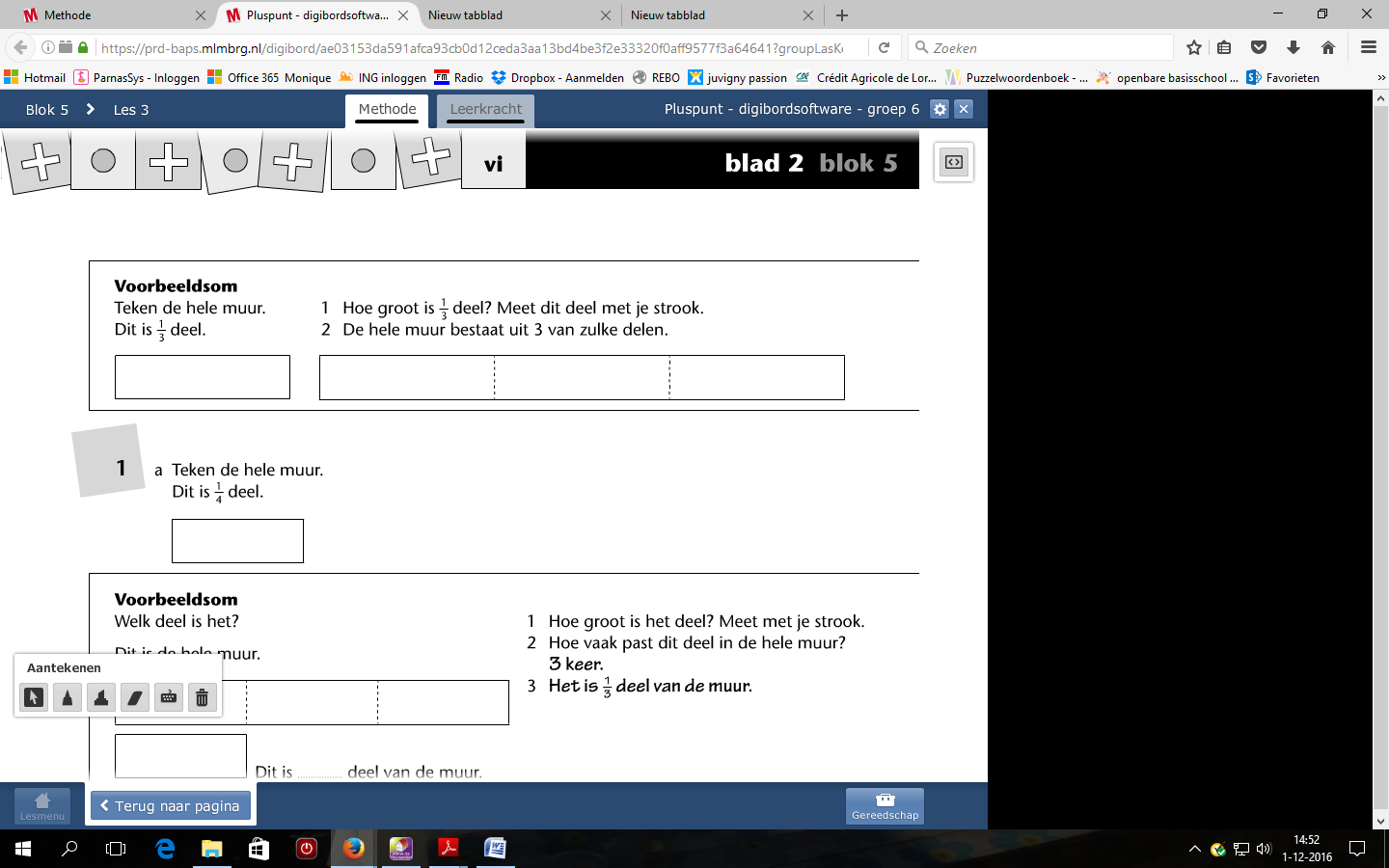 ik kan uitrekenen wat ik   overhoud als ik 2 dingen koop.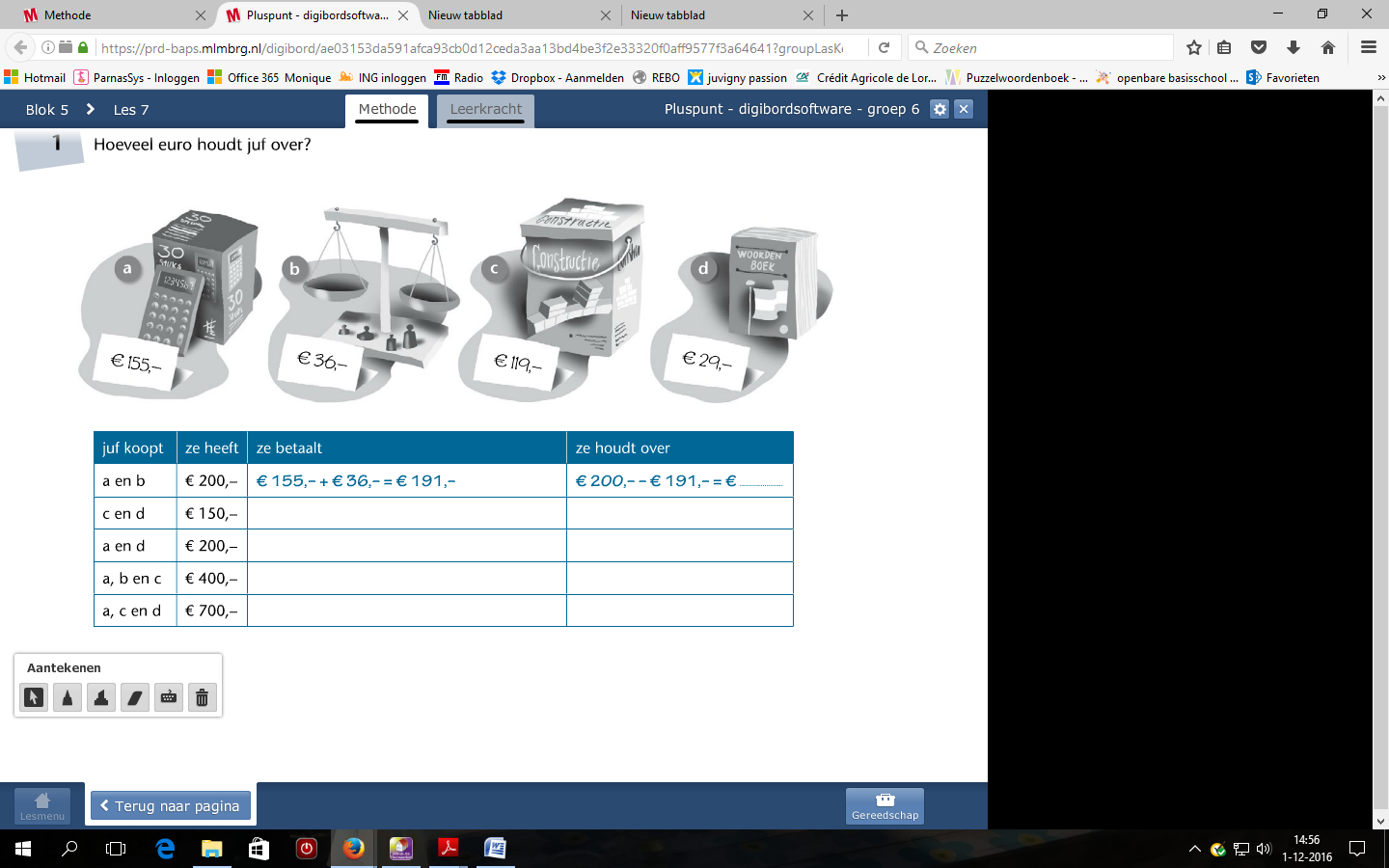 ik weet welke maat ik moet gebruiken  (kg-g-l-cl-ml)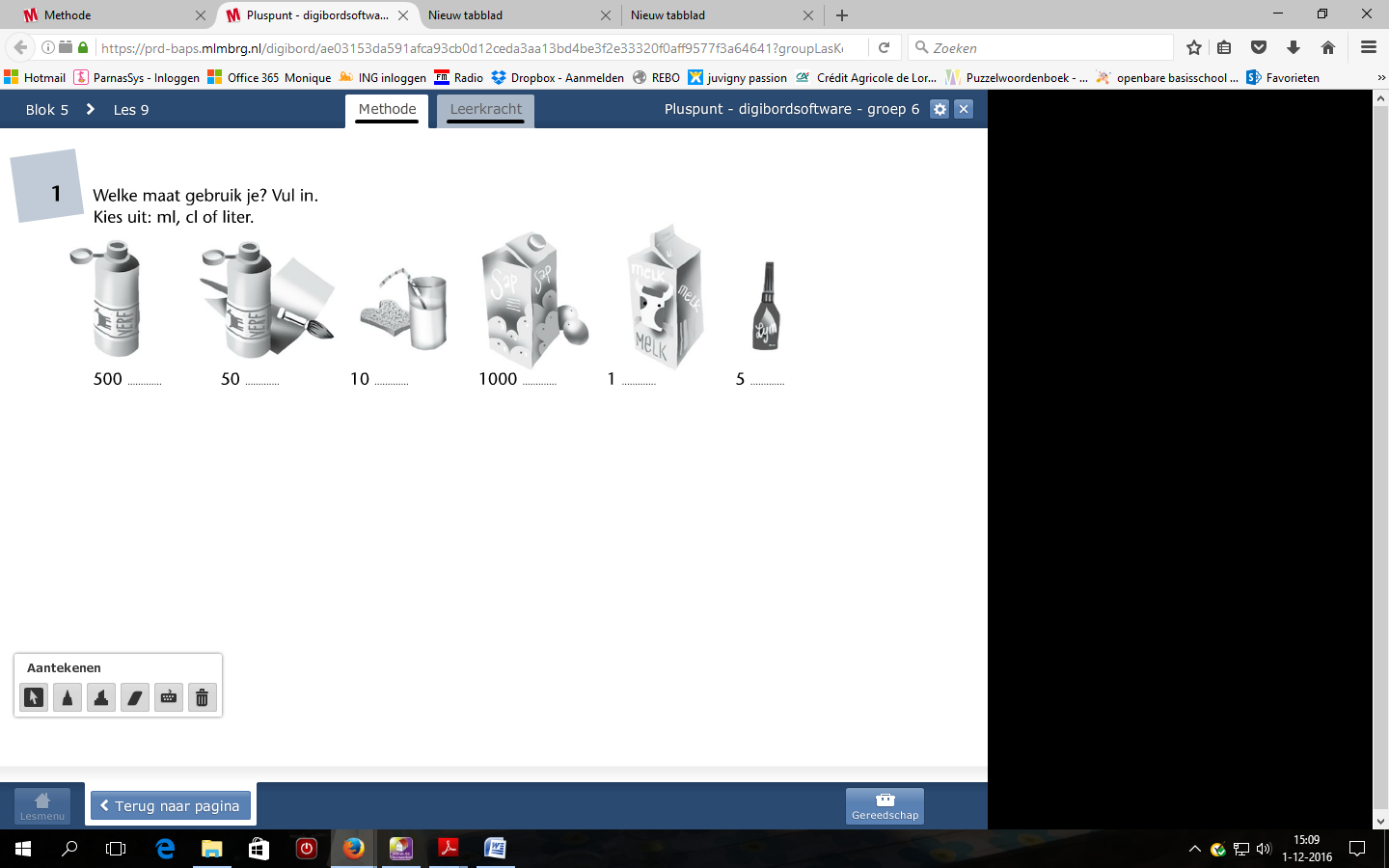 